Idées de situations qui posent un problème à résoudre
2nde BacProTITRE
: Enquête sur les jeunes gens de 15 à 18 ans.Thématiques(Vie sociale et loisirs): Comprendre l’information.: Croire un sondage.Modules abordés: 1.1 Statistique à une variable: 2.1 Information chiffrée, proportionnalité
MISE EN SITUATION: Voir le sujet
DURÉE
: 6 heuresCAPACITES VISEESCONNAISSANCESATTITUDES                                 : Organiser des données statistiques en choisissant un mode de représentation adapté à l’aide des fonctions statistiques d’une calculatrice et d’un tableur.: Pour une série statistique donnée, comparer les indicateurs de tendance centrale obtenus à l’aide d’une calculatrice ou d’un tableur. Interpréter les résultats.: Comparer deux séries statistiques à l’aide d’indicateurs de tendance centrale et de dispersion.: Utiliser des pourcentages dans des situations de la vie courante. : Représentation d’une série statistique par un diagramme en secteurs, en bâtons ou par un histogramme.: Indicateurs de tendance centrale : moyenne et médiane.: Indicateurs de dispersion : étendue, quartiles.: Proportionnalité : pourcentages.: la curiosité, l’imagination raisonnée, la créativité ; : l’ouverture à la communication, au dialogue et au débat argumenté ;: le goût de chercher et de raisonner ;: la rigueur et la précision ;: l’esprit critique vis-à-vis de l’information disponible ;: le respect de soi et d’autrui.COMPETENCES 
: Rechercher, extraire et organiser l’information.
  Raisonner, argumenter, critiquer et valider un résultat.
  Présenter et communiquer un résultat.FORMES POSSIBLES DE l’ACTIVITE : Travail en groupe et personnelMATÉRIEL : Ordinateur, logiciels (Tableur, Geogebra), imprimante, vidéoprojecteur.MISE EN SITUATIONVous êtes journaliste pour un magazine destiné aux adolescents et vous voulez réaliser une enquête sur les jeunes gens de 15 à 18 ans en leur posant 5 questions.Comment communiquer et présenter leurs réponses dans ce magazine ?Vous disposez d’un ordinateur avec un tableur et Geogebra et d’une imprimante.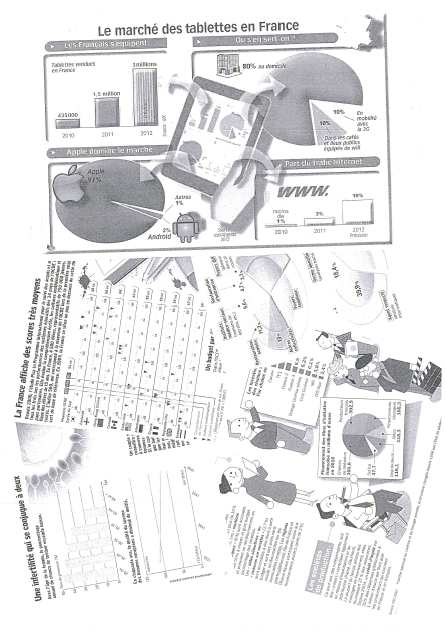 